          TABELA OPŁAT SMPiK HAPPY  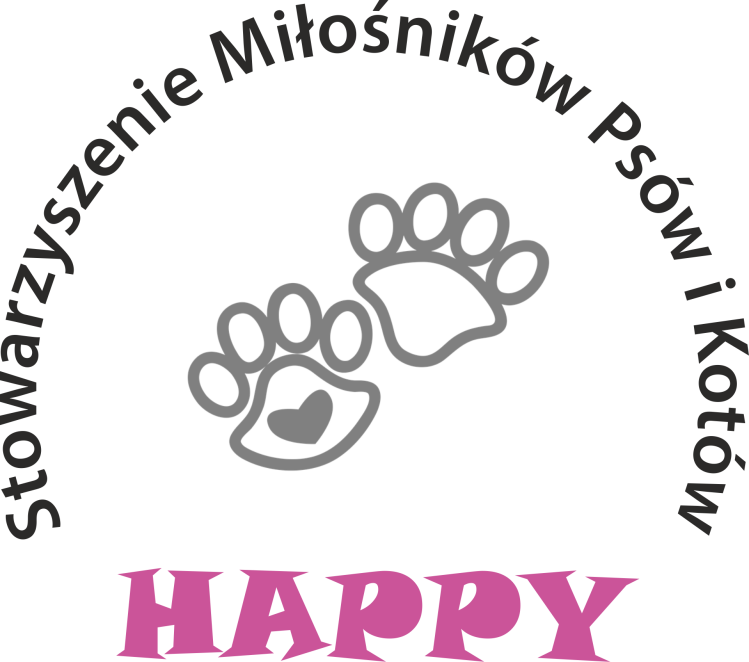 Składka roczna za rok kalendarzowy- 100zł Składka członkowska dla osób nieposiadających psów, kotów/ posiadających 1 szt. psa, kota za rok kalendarzowy rezerwacja przydomka hodowlanego    - 30zł Rejestracja hodowli/ przydomka hodowlanego – 80zł Rejestracja suki/kotki/reproduktora – 30zł/sztZgłoszenie miotu- 15zł Wydanie metryki – 20zł/sztWydanie zaświadczenia o zarejestrowaniu hodowli w wersji elektronicznej – bezpłatne Wydanie zaświadczenia o zarejestrowaniu hodowli w wersji papierowej – 15złOpłata za zgłoszenie szczeniąt/kociąt po terminie określonym w regulaminie ( najpóźniej do 7 tygodnia po urodzeniu szczeniąt/kociąt zgłosić miot do SMPiK)  – 50zł/szt + Opłata za metryki Wydanie duplikatu metryki- 50złWydanie duplikatu rodowodu- 100złWydanie rodowodu dla członka stowarzyszenia- 50złWydanie rodowodu dla osób niezrzeszonych  - 150 złWydanie zaświadczenia o tym, że pies/kot jest reproduktorem/suką/kotką hodowlaną – 50 zł Opłata za wysłanie dokumentów zgodna z cennikiem poczty polskiejWydanie Certyfikatu hodowli  - 450 złCertyfikat hodowli jest to dokument potwierdzający dobre prowadzenie hodowli. Proces uzyskania certyfikatu polega na:odwiedzeniu hodowli przez osobę upoważnioną ze stowarzyszenia w celu kontroli warunków ( dotyczy się hodowli blisko siedziby stowarzyszenia) dla hodowli, które znajdują się dalej obowiązkowa jest fotorelacja miejsc trzymania zwierząt, wszystkich zwierząt zarejestrowanych, podanie informacji o żywieniu dorosłych zwierząt oraz szczeniąt. Każdego hodowcę starającego się o uzyskanie certyfikatu hodowli obowiązuje dostarczenie dokumentu od weterynarza opiekującego się hodowlą, w którym weterynarz potwierdza, że opiekuje się daną hodowlą oraz potwierdza, że zwierzęta są w dobrej kondycji psychicznej i fizycznej, są odpowiednio żywione oraz są hodowane w dobrych warunkach.  W celu dokładniejszych informacji zapraszamy do kontaktu telefonicznego. 